Reception - Spring 2 – Spring has Sprung!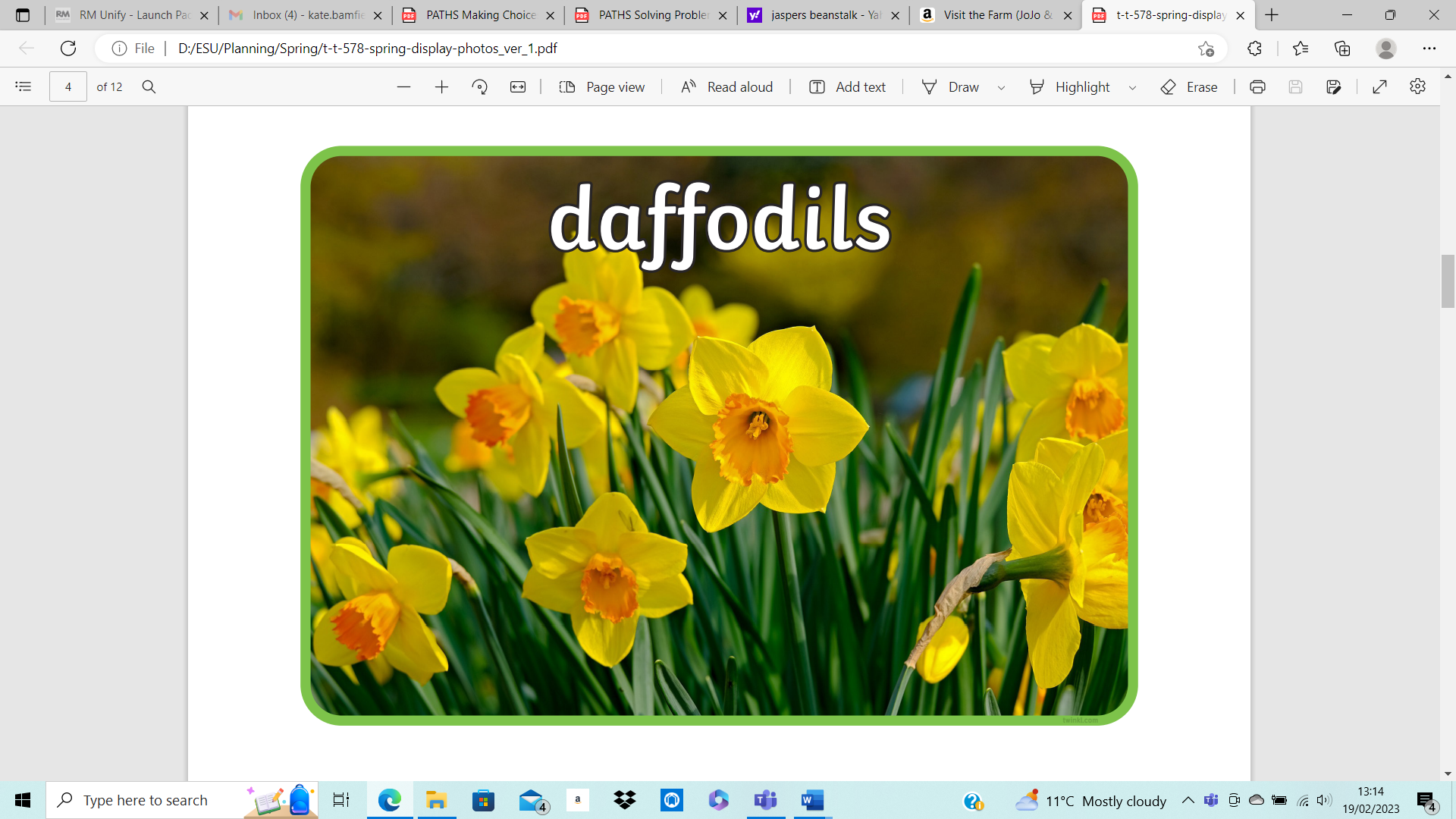 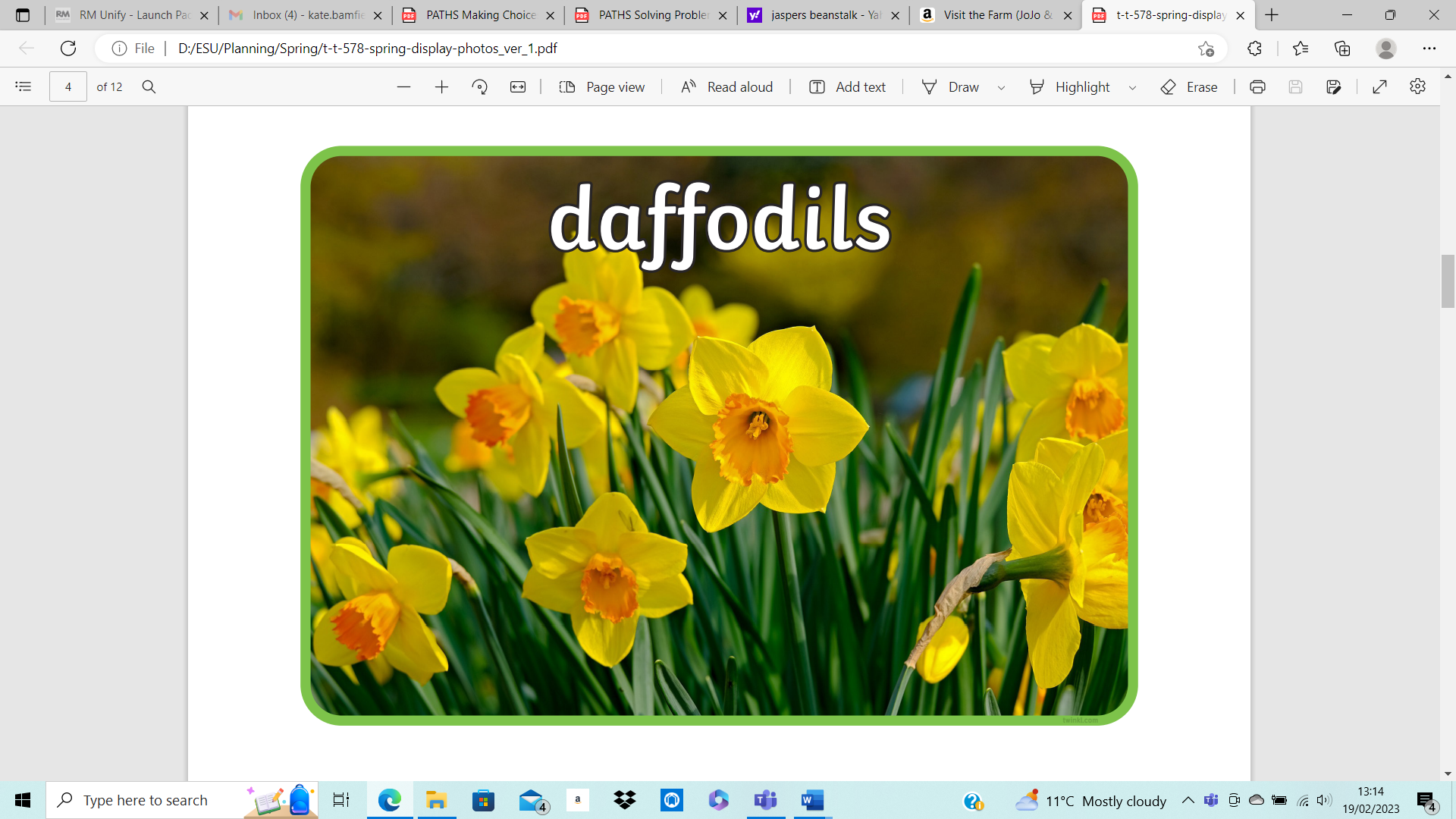 Reception - Spring 2 – Spring has Sprung!Family Participation:● Tapestry.● Compliments from home.● Focus Child.● Reading books.Key Texts: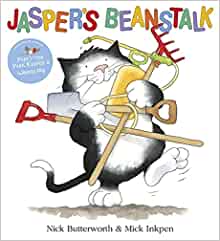 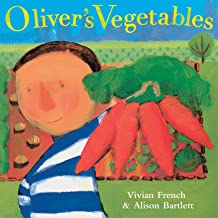 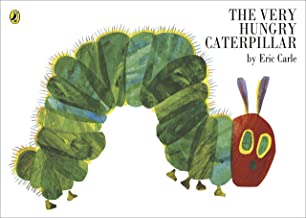 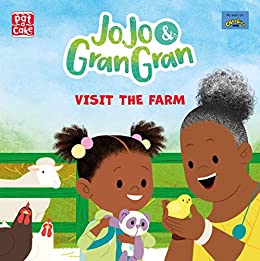 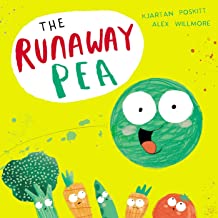 Paths:● The children will be learning about how to solve problems.  This is an extremely important skill that children will need all through life.  ● Part of solving problems is making choices.● Some choices are OK and some are not OK.●We will be looking at the following steps – Identify the problem.Identify the feeling.Think of your choices.Judge the choices and pick a solution.  Trips/Activities/Enrichment Ideas:● Show and tell.● Shrove Tuesday. ● Butterfly garden.● Planting seeds. ● Comic Relief.● Mother’s Day.● Learning together day (Music).● Spring walk. ● Easter.  Key Texts:Key Vocabulary:● Cocoon● Shoots/Buds● Nest ● Life Cycle● Baby animals – chick, lamb, calf. ● Hatch● Days of the week● Soil